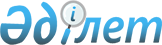 О внесении изменений в постановления Правительства Республики Казахстан от 30 декабря 2010 года № 1467 "О Плане законопроектных работ Правительства Республики Казахстан на 2011 год" и от 30 декабря 2010 года № 1468 "Об утверждении Плана мероприятий по реализации Концепции правовой политики Республики Казахстан на период с 2010 до 2020 года на 2011 год"Постановление Правительства Республики Казахстан от 30 декабря 2011 года № 1690

      Правительство Республики Казахстан ПОСТАНОВЛЯЕТ:



      1. Внести в некоторые решения Правительства Республики Казахстан следующие изменения:



      1) в постановлении Правительства Республики Казахстан от 30 декабря 2010 года № 1467 «О Плане законопроектных работ Правительства Республики Казахстан на 2011 год» (САПП Республики Казахстан, 2011 г., № 9, ст. 120):



      в Плане законопроектных работ Правительства Республики Казахстан на 2011 год, утвержденном указанным постановлением:



      строку, порядковый номер 33, исключить;



      2) в постановлении Правительства Республики Казахстан от 30 декабря 2010 года № 1468 «Об утверждении Плана мероприятий по реализации Концепции правовой политики Республики Казахстан на период с 2010 до 2020 года на 2011 год» (САПП Республики Казахстан, 2011 г., № 9, ст. 121):



      в Плане мероприятий на 2011 год по реализации Концепции правовой политики Республики Казахстан на период с 2010 до 2020 года, утвержденном указанным постановлением:



      строку, порядковый номер 23, исключить;



      в примечании: расшифровке аббревиатур:



      строку «АЗК - Агентство Республики Казахстан по защите конкуренции (Антимонопольное агентство)» исключить.



      2. Настоящее постановление вводится в действие со дня подписания.      Премьер-Министр

      Республики Казахстан                       К. Масимов
					© 2012. РГП на ПХВ «Институт законодательства и правовой информации Республики Казахстан» Министерства юстиции Республики Казахстан
				